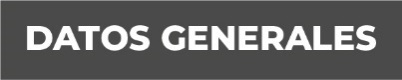 Nombre Marlen Méndez GonzálezGrado de Escolaridad Licenciatura en derechoCédula Profesional (Licenciatura) 11262926Teléfono de Oficina 7838241211Correo Electrónico mmendezgz@fiscaliaveracruz.gob.mxFormación Académica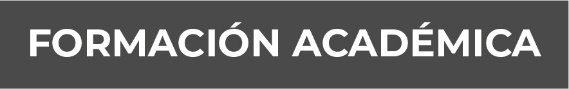 2014-2018Licenciatura en Derecho Universidad VeracruzanaXalapa, VeracruzTrayectoria Profesional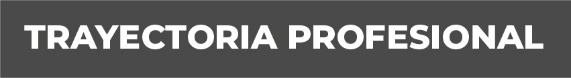 Julio 2019-abril 2024Auxiliar de Fiscal en la Unidad Especializada en Combate al Secuestro  Conocimiento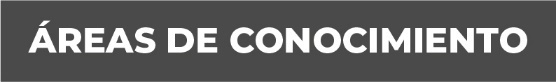 Derecho PenalAmparoAtención Victimas